The Yarborough ArmsChildren’s MenuProprietors Mary & Darrell along with their team wish to extend to you a warm welcome and  thank you for choosing the Yarborough Arms, we hope that you have a lovely dining experience and enjoy our home cooked food with friendly service.Allergens:  At the Yarborough Arms our food is cooked with a range of ingredients, which includes nuts and other serious allergens.  We understand the dangers of allergens and request that you please speak with our staff to discuss options available to you as we would like to help you make the right choices.  Please Note we are NOT Nut Free, with regards to allergens we do handle most in our kitchen, and we do our utmost to avoid cross contamination, however we are aware that some of these allergens can become airborne and are therefore beyond our control.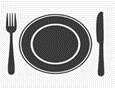 £6.75Fish Goujons with chips and  garden peas or baked beansChicken Nuggets with chips and garden peas or baked beansSausages with mash potato, garden peas or baked beans and gravyLasagne and chipsCheeseburger with chips